Associated Student Government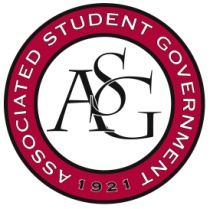 University of ArkansasASG Senate Resolution No. 3Author(s): Senator Clay Smith, Senator Garrett Dorf, Senator Kate Sego, Senator Esteban Lopez, Director of Athletic Relations John HedgecockSponsor(s):  Senator Grayson Lee, Senator Patrick Dougherty, Senator Tony Roller,A Resolution to Support the Dedication of the Bud Walton Arena Basketball Court to Nolan RichardsonWhereas,	The University of Arkansas is a prestigious and legendary institution that has historic roots that have stretched across the state since 1871; andWhereas,	As Arkansas’ flagship institution, the University of Arkansas Athletic Program is a source of great pride for all of its citizens and for all involved with the program; andWhereas,	Bud Walton Arena was built in 1993 at the height of Razorback Basketball national prominence; andWhereas,	Nolan Richardson took the Razorback Basketball Program to heights never seen before or since including a National Championship in 1994 and a return to the National Championship game the following year; andWhereas,	The 2018-19 basketball season will be the 25th anniversary of the opening of Bud Walton Arena and the National Title run of 1994; andWhereas,	The current coach of the Razorback Men’s Basketball team is Mike Anderson, who was an assistant under Richardson and commands a similar style of basketball (i.e. “40 Minutes of Hell; “Fastest 40 Minutes”); andWhereas,	Scotty Thurman, who made what is now referred to as “The Shot,” is also an assistant coach on the current Razorback Men’s Basketball team; andWhereas,	Baum Stadium and Donald W. Reynolds Razorback Stadium both have their fields named after significant players and coaches from each program such as George Cole and Frank Broyles, respectively; andWhereas,	A similar copy of this resolution passed with an overwhelming majority of 41-1 on February 6, 2018;Be it therefore resolved:	The University of Arkansas Associated Student Government Senate recognizes the contribution of Coach Richardson to the basketball program and the sports history of the State of Arkansas; andBe it further resolved:	The University of Arkansas Associated Student Government Senate strongly encourages the Department of Athletics to consider naming the floor in Bud Walton Arena “Nolan Richardson Court” in honor of Coach Richardson’s record achievements.Official Use OnlyAmendments: 										Vote Count:  	Aye 	41 	Nay 	7 	Abstentions 		Legislation Status: 	Passed X	Failed 		 	Other 			___________________________			________________Colman Betler, ASG Chair of the Senate	Date___________________________			________________John Paul Gairhan, ASG President	Date